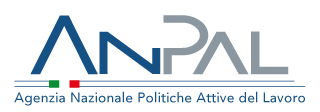 DICHIARAZIONE SOSTITUTIVA DELL’ATTO DI NOTORIETÀ SULLAINSUSSISTENZA DI CAUSE DI INCONFERIBILITÀAi sensi del D.lgs. n. 39 dell’8 aprile 2013

Il/la sottoscritto/a ________________________________________________________________________Nato a ___________________________________________________ il _____________________________Codice Fiscale ____________________________________________________________________________In relazione all’incarico di ___________________________________________________________________Presa visione della normativa introdotta dal d.lgs. 8 aprile 2013, n. 39 e consapevole delle sanzioni previste dal comma 5 del succitato art. 20 del d.lgs. 4 aprile 2013 n. 39, nonché delle sanzioni penali in caso di dichiarazioni mendaci e della conseguente decadenza dai benefici conseguenti al provvedimento emanato (ai sensi degli artt. 75 e 76 del D.P.R. n. 445/2000), sotto la propria responsabilitàDICHIARAche non sussistono cause di inconferibilità di cui al decreto legislativo n. 39 dell’8 aprile 2013 per lo svolgimento dell’incarico.Il/la sottoscritto/a dichiara, altresì, di essere consapevole che il rilascio della predetta dichiarazione costituisce condizione legale di efficacia del provvedimento di conferimento dell’incarico; di essere stato informato ai sensi dell’art. 13 del d.lgs. 30 giugno 2003, n. 196 circa il trattamento dei dati personali raccolti e, in particolare, che tali dati saranno trattati, anche con strumenti informatici, esclusivamente per le finalità per le quali la presente dichiarazione viene resa, di essere consapevole che la stessa verrà pubblicata sul sito istituzionale di Anpal ai sensi dell’art. 20, comma 3, del d.lgs. n. 39/ 2013.Luogo e dataIl/La dichiarante_______________________________                                                     __________________________________